Alternativt förslag till Kommunstyrelsens sammanträde 2023-05-22:KC18: Gemensamt reglemente för Kommunstyrelsen och övriga nämnder i Borås StadVänsterpartiet föreslår att formuleringen om vilka som tillsätter första vice ordförande och 2:e vice ordföranden stryks. Bakgrunden till vårt strykningsförslag är att den nuvarande skrivningen inte speglar situationen under de senaste mandatperioderna. Under den förgåendemandatperioden så var det en (förvisso styrande) minoritet som tillsatte ordförandeposterna och 2:e vice ordförandeposterna. I dagens situation är det en majoritet i en valteknisk samverkan som tillsätter förste vice ordföranden, men den majoriteten existerar enbart i en valteknisk mening. Det är med andra ord inte så enkelt som det beskrivs i det gemensamma reglementet.Vänsterpartiet har försökt hitta andra skrivningar som bättre fångar rådande situation, men har slutligen landat i att föreslå att texten stryks. Detta då vi heller inte ser behovet av att reglera i regementet vilka som utser respektive vice ordförande eftersom fullmäktige förrättar dessa val.Med anledning av ovanstående föreslår Vänsterpartiet Kommunstyrelsen besluta:Att under § 15 stryka texten ”Förste vice ordförandeposterna … 2:e vice ordföranden.”För Vänsterpartiet i KommunstyrelsenStefan Lindborg och Anne Rapinoja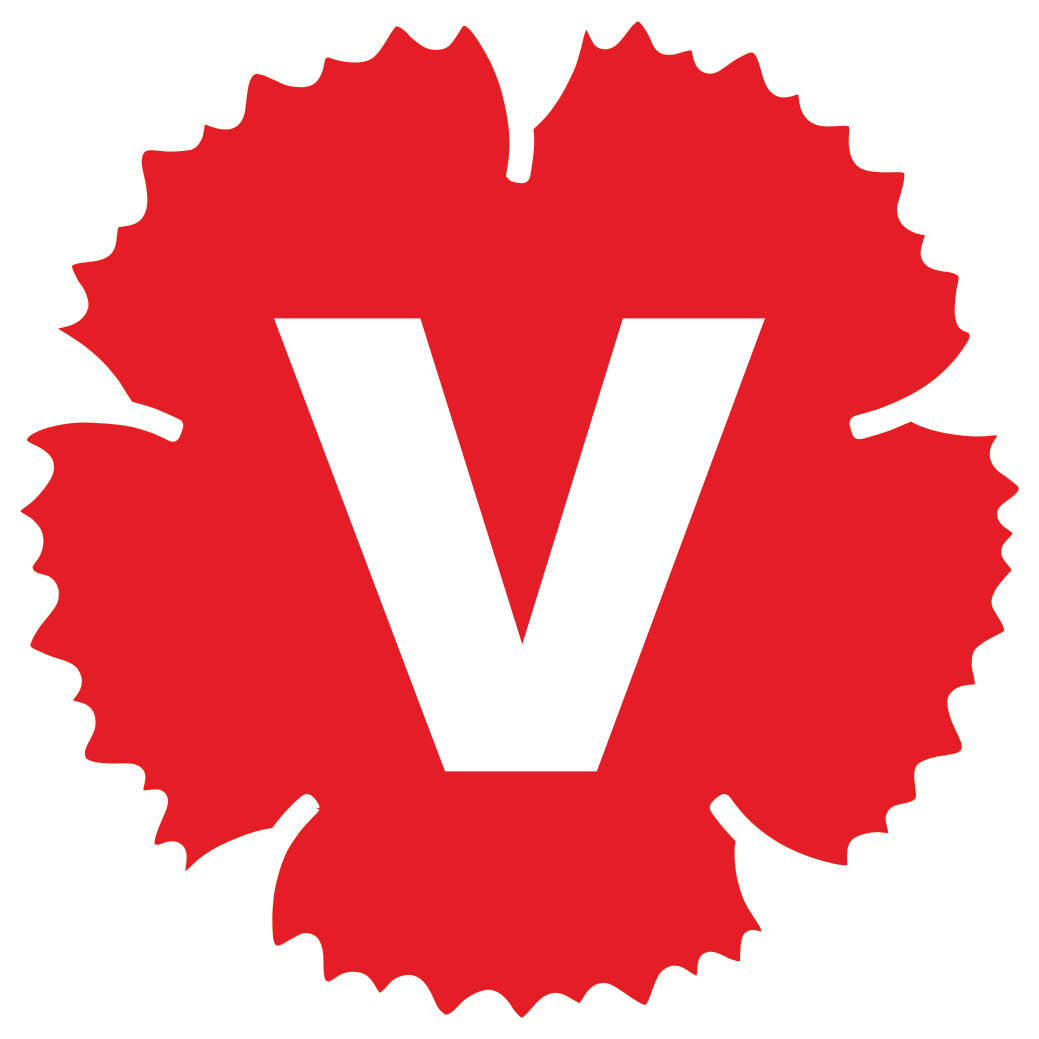 